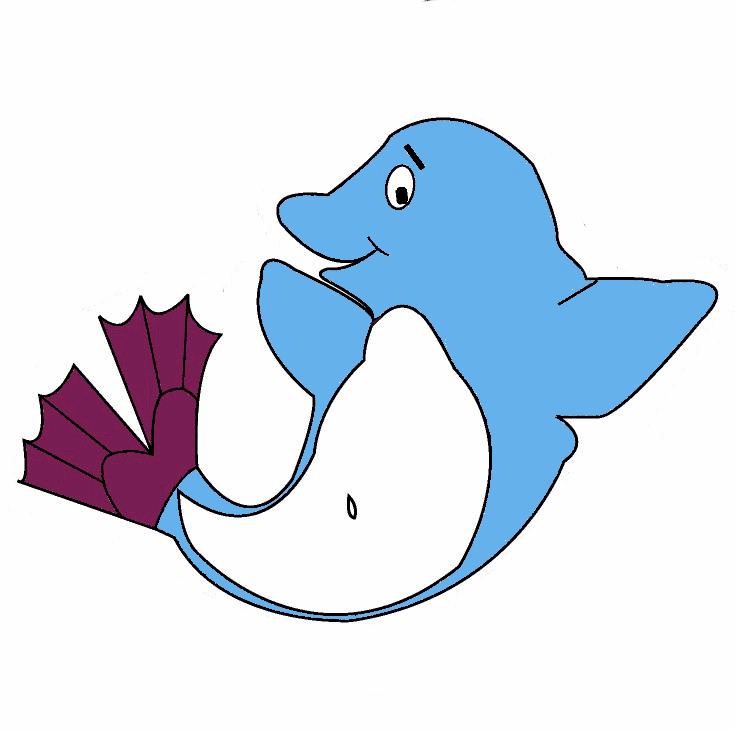 PLEASANT HILL DOLFINSTEAM MEETING/AWARDS NIGHTMEETING MINUTESFriday, September 5, 2014BOARD MEMBERS PRESENT  Robert Allen; Matt Lovett; Lois Shaw; Eric Janssen; Sharon Murphy; Amy Ross; Devon Knight; Gus Jullien, Korey RileyADDITIONAL PEOPLE PRESENTSara Silver; at least 100 Dolfin parent club membersThe meeting was held at the Pleasant Hill Community Center; CALL TO ORDER:The meeting was called to order at 7:00 by Robert Allen.  Robert announced it was time for elections for the following offices:Vice President – Peter Hutcheson runningSecretary – Amy Ross runningTreasurer – Merry Burns runningMember-at-Large Snack Shack – Sharon Murphy runningMember at Large – Meenu Chauhan runningMember at Large Team OperationsMember at Large Social DirectorBallots were distributed to all members present and collected.  The Secretary, Lois Shaw, counted the ballots and all five positions were voted in.  There were several “write in” candidates for various positions.  The board will reach out to those individuals to see if any of them are interested in joining.Awards were presented and the meeting was adjourned at 9:00pm.NEXT MEETING:The next Dolfins Board meeting is scheduled for Monday, October 13, 2014 from 7:00-9:00pm.